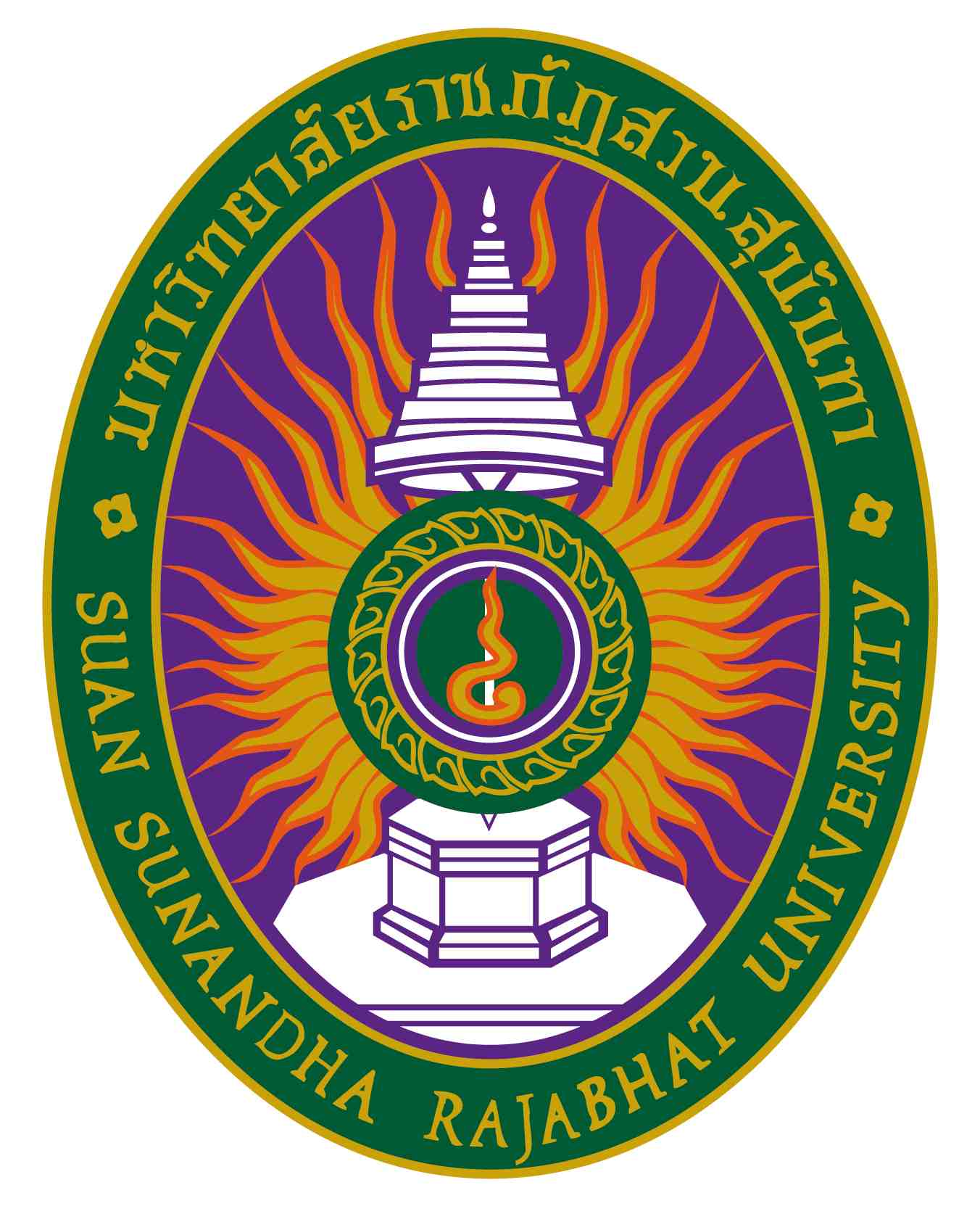 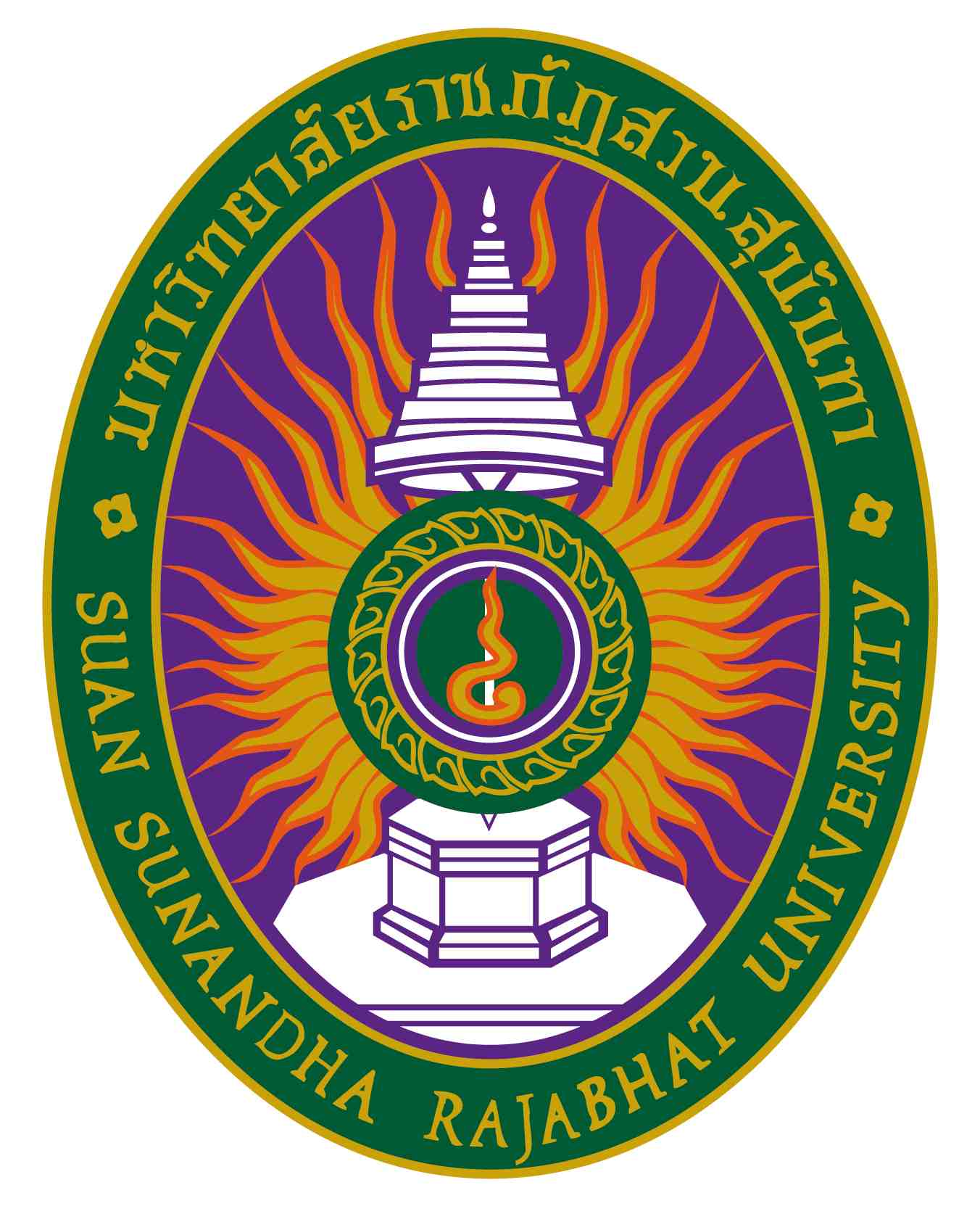 รายงานผลการดำเนินการของรายวิชารหัสวิชา JAP ๑๔๐๑  รายวิชา  การฟังและพูดภาษาญี่ปุ่นพื้นฐาน ๑สาขาวิชา ภาษาญี่ปุ่น คณะ/วิทยาลัย คณะมนุษยศาตร์และสังคมศาสตร์ มหาวิทยาลัยราชภัฏสวนสุนันทาภาคการศึกษา ๑ปีการศึกษา ๒๕๖๕หมวดที่๑ข้อมูลทั่วไป๑. รหัสและชื่อรายวิชา		รหัสวิชา		 	JAP ๑๔๐๑             ชื่อรายวิชาภาษาไทย	การฟังและพูดภาษาญี่ปุ่นพื้นฐาน ๑ชื่อรายวิชาภาษาอังกฤษ	Japanese conversation 1  ๒. รายวิชาที่ต้องเรียนก่อนรายวิชานี้  (ถ้ามี)๓. อาจารย์ผู้รับผิดชอบ อาจารย์ผู้สอนและกลุ่มเรียน  (section)			อาจารย์ คชาภัช หลิมเจริญ	 กลุ่มเรียน ๐๐๓๔.ภาคการศึกษา/ปีการศึกษาที่เปิดสอนรายวิชา	๒/๒๕๖๐๕. สถานที่เรียน  ตึก ๓๕ ห้อง ๓๕๓๔ มหาวิทยาลัยราชภัฏสวนสุนันทาหมวดที่ ๒ การจัดการเรียนการสอนที่เปรียบเทียบกับแผนการสอน   ๑.รายงานชั่วโมงการสอนจริงเทียบกับแผนการสอน๒.  หัวข้อที่สอนไม่ครอบคลุมตามแผนระบุหัวข้อที่สอนไม่ครอบคลุมตามแผน และพิจารณานัยสำคัญของหัวข้อต่อผลการเรียนรู้ของรายวิชาและหลักสูตร ในกรณีที่มีนัยสำคัญให้เสนอแนวทางชดเชย๓. ประสิทธิผลของวิธีสอนที่ทำให้เกิดผลการเรียนรู้ตามที่ระบุในรายละเอียดของรายวิชา๔. ข้อเสนอการดำเนินการเพื่อปรับปรุงวิธีสอนระบุข้อเสนอเพื่อการปรับปรุงวิธีสอน ซึ่งได้จากปัญหาที่พบในข้อ ๓หมวดที่ ๓ สรุปผลการจัดการเรียนการสอนของรายวิชา๑. จำนวนนักศึกษาที่ลงทะเบียนเรียน ๕๐ คน๒. จำนวนนักศึกษาที่คงอยู่เมื่อสิ้นสุดภาคการศึกษา ๕๐ คน๓. จำนวนนักศึกษาที่ถอน  (W) ๐ คน๔. การกระจายของระดับคะแนน (เกรด)๕. ปัจจัยที่ทำให้ระดับคะแนนผิดปกติ  (ถ้ามี)	-๖. ความคลาดเคลื่อนจากแผนการประเมินที่กำหนดไว้ในรายละเอียดรายวิชาระบุความคลาดเคลื่อนจากแผนการประเมินผลการเรียนรู้ที่กำหนดไว้ใน มคอ.๓ หมวด ๕ ข้อ ๒๖.๑ ความคลาดเคลื่อนด้านกำหนดเวลาการประเมิน๖.๒ ความคลาดเคลื่อนด้านวิธีการประเมินผลการเรียนรู้  (ถ้ามี)๗. การทวนสอบผลสัมฤทธิ์ของนักศึกษาหมวดที่ ๔ ปัญหาและผลกระทบต่อการดำเนินการ๑.ประเด็นด้านทรัพยากรประกอบการเรียนและสิ่งอำนวยความสะดวก๒.ประเด็นด้านการบริหารและองค์กรหมวดที่ ๕ การประเมินรายวิชา๑. ผลการประเมินรายวิชาโดยนักศึกษา  (แนบเอกสาร)๑.๑ ข้อวิพากษ์ที่สำคัญจากผลการประเมินโดยนักศึกษาจุดแข็ง ― นักศึกษาสามารถ สนทนาภาษาญี่ปุ่น กล้าพูดภาษาญี่ปุ่นได้มากขึ้น จุดอ่อน― นักศึกษายังไม่กล้าใช้ภาษาญี่ปุ่นในชีวิตประจำวัน  ๑.๒ ความเห็นของอาจารย์ผู้สอนต่อข้อวิพากษ์ตามข้อ ๑.๑- นักศึกษาในรายวิชานี้ ในชั้นเรียนพบว่ามีการสนทนาภาษาญี่ปุ่นกันเป็นกลุ่มนักศึกษาได้ทำกิจกรรมร่วมมือกันเป็นอย่างดี แต่การใช้โครงสร้างภาษายังคงผิดกันเป็นบางประโยค ๒.  ผลการประเมินรายวิชาโดยวิธีอื่น๒.๑ ข้อวิพากษ์ที่สำคัญจากผลการประเมินโดยวิธีอื่นจากการสอบถามความคิดเห็นของนักศึกษาในชั้นเรียน จุดแข็ง ― นักศึกษามีทัศนะที่ดีตต่อการสนทนาภาษาญี่ปุ่นจุดอ่อน― นักศึกษายังมีความไม่มั่นใจในการพูดภาษาญี่ปุ่น  ๒.๒ ความเห็นของอาจารย์ผู้สอนต่อข้อวิพากษ์ตามข้อ ๒.๑		-ควรสร้างมั่นใจต่อการเรียนการสนทนาภาษาญี่ปุ่น และให้กำลังใจแก่นักศึกษาในการสนทนา และเน้นความกล้าในการสนทนารายบุคคล หมวดที่ ๖ แผนการปรับปรุง๑. ความก้าวหน้าของการปรับปรุงการเรียนการสอนตามที่เสนอในรายงาน/รายวิชาครั้งที่ผ่านมา๒. การดำเนินการอื่น ๆ ในการปรับปรุงรายวิชา- ผู้สอนพยายามหาข้อมูลและเทคนิคต่างๆมาเสริมการเรียนการสอนให้มีประสิทธิภาพและน่าสนใจมากขึ้น และหาสื่อการเรียนหรือเกมที่ทำให้เกิดการเรียนรู้แก่นักศึกษา เพื่อกระตุ้นให้ผู้เรียนสนใจด้านการเขียนภาษาญี่ปุ่นยิ่งขึ้น๓. ข้อเสนอแผนการปรับปรุงสำหรับภาคการศึกษา/ปีการศึกษาต่อไป๔.  ข้อเสนอแนะของอาจารย์ผู้รับผิดชอบรายวิชาต่ออาจารย์ผู้รับผิดชอบหลักสูตร	- ควรนำเสนอการสอนภาษาญี่ปุ่นในรูปแบบ เกม หรือ ใช้สื่อที่น่าสนใจ เพื่อกระตุ้นให้นักศึกษาเกิดทัศนะที่ดีต่อภาษาญี่ปุ่น ลงชื่อ อ.เธียรชัย หลิมเจริญ  ______________ 	วันที่รายงาน ๑๓ พฤษภาคม ๒๕๖๑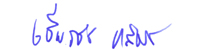 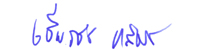 ลงชื่อ							ลงชื่อ ……………………………………………………………         ( อาจารย์เธียรชัย หลิมเจริญ )		                 (					)         อาจารย์ผู้รับผิดชอบรายวิชา				        อาจารย์ผู้รับผิดชอบหลักสูตร    วันที่ ๑๓ เดือน พฤษภาคม พ.ศ ๒๕๖๑			     วันที่ ....... เดือน..................พ.ศ. ...........สัปดาห์ที่หัวข้อ/รายละเอียดจน.ชม.แผนการสอนจน.ชม.ที่ได้สอนจริงระบุสาเหตุที่การสอนจริงต่างจากแผน การสอนหากมีความแตกต่างเกิน 25%1แนะนำภาพรวมของรายวิชา การ การประเมินผล - สอบวัดความรู้
- เรียนรู้ตัวอักษร ฮิราคานะ และคาตาคานะ๓๓2- ไดจิ บทที่ 1 การแนะนำตัว　N1はN2です
　Nじゃ　ありません　Sか- ฟังพูดคิด ออฟฟิศญี่ปุ่น
  หน้า21-22 การแนะนำตัว๖๖3- ไดจิ บทที่ 2 การบ่งชี้สิ่งของ　これ／それ／あれ　このN／そのN／あのN- ฟังพูดคิด ออฟฟิศญี่ปุ่น
 หน้า35-36 การบ่งชี้บุคคล๓๓4- ไดจิ บทที่ 3 การบอกสถานที่　ここ／そこ／あそこ　N1はN2(สถานที่)です- ฟังพูดคิด ออฟฟิศญี่ปุ่น
 หน้า64-65 การสั่งอาหารและคิดเงิน๓๓5- ไดจิ บทที่ 4 การบอกการกระทำ (รูปบอกเล่าและปฏิเสธ)　NをVます　Vません　N(สถานที่)でVます- ฟังพูดคิด ออฟฟิศญี่ปุ่น
 หน้า47 การชักชวน๓๓6- ไดจิ บทที่ 5 การบอกเวลา　Nました　Vませんでした　－じーぶん　N(เวลา)にVます- ฟังพูดคิด ออฟฟิศญี่ปุ่น
 หน้า75-77 การบอกเล่าการกระทำ๓๓7- ไดจิ บทที่ 6 การบอกจุดหมายปลายทาง　N(สถานที่)へ　いきます／きます／かえります　N(เวลา)に　いきます／きます／かえります　N(พาหนะ/วิธีการเดินทาง)で　いきます／きます／かえります- ฟังพูดคิด ออฟฟิศญี่ปุ่น
 หน้า106-108 การชักชวนและบอกความการกระทำ๓๓8Mid-term Exam๓๓9- ไดจิ บทที่ 7 การใช้คำวิเศษณ์　Nは　いA／なAです　Nは　いAくないです／なAじゃありません- ฟังพูดคิด ออฟฟิศญี่ปุ่น
 หน้า33-34 การใช้คำวิเศษณ์๖๖10- ไดจิ บทที่ 8　การบอกตำแหน่ง　N1(สถานที่)に　N2が　あります／います　N1(สถานที่)に　N2に　います／あります- ฟังพูดคิด ออฟฟิศญี่ปุ่นหน้า48-51  การบอกตำแหน่ง๓๓11- ไดจิ บทที่ 9 การใช้คำช่วย が เพื่อชี้กรรม　Nが　すきです／きらいです／じょうずです／へたです　Nが　わかります　S1から、S2- ฟังพูดคิด ออฟฟิศญี่ปุ่น
 หน้า179 ชอบและไม่ชอบ๖๖12. - ไดจิ บทที่ 10 ประโยคภาคแสดงและกรรมรอง　N1にN2(บางสิ่งบางอย่าง)をV- ฟังพูดคิด ออฟฟิศญี่ปุ่น
  หน้า103 การแนะนำตัวเชิงธุรกิจ  หน้า94 การแลกนามบัตร๓๓13- ไดจิ บทที่ 11 การเปรียบเทียบ　N1はN2がA　N1はN2よりA　N1とN2と　どちらがAか　N1でN2が　いちばんA- ฟังพูดคิด ออฟฟิศญี่ปุ่น
 หน้า180-183 ชอบอย่างไหน๓๓14 - ไดจิ บทที่ 12 ประโยคภาคแสดงเป็นคุณศัพท์และคำนาม　いAかったです／なAでした／Nでした　いAくなかったです／なAじゃ　ありませんでした／Nじゃ　ありませんでした- ฟังพูดคิด ออฟฟิศญี่ปุ่นหน้า129-130 การใช้คำวิเศษณ์๓๓15ทบทวนบทเรียน๓๓16ทบทวนบทเรียน๓๓17Final Exam๑.๓๐๑.๓๐ตามเกณฑ์การสอบมหาวิทยาลัยหัวข้อที่สอนไม่ครอบคลุมตามแผน  (ถ้ามี)นัยสำคัญของหัวข้อที่สอนไม่ครอบคลุมตามแผนแนวทางชดเชยไม่มีไม่มีไม่มีผลการเรียนรู้วิธีสอนที่ระบุในรายละเอียดรายวิชาประสิทธิผลประสิทธิผลปัญหาของการใช้วิธีสอน  (ถ้ามี)  พร้อมข้อเสนอแนะในการแก้ไขผลการเรียนรู้วิธีสอนที่ระบุในรายละเอียดรายวิชามีไม่มีปัญหาของการใช้วิธีสอน  (ถ้ามี)  พร้อมข้อเสนอแนะในการแก้ไขคุณธรรม จริยธรรม๑)  มีวินัยตรงต่อเวลา รับผิดชอบต่อตนเองและผู้อื่น(๒)  มีความซื่อสัตย์ สุจริต(๓)  ปฎิบัติงานอย่างมีคุณธรรม(๔) เคารพกฏระเบียบและข้อบังคับต่างๆขององค์กรและสังคม √√√√ความรู้๑) มีความรู้ความเข้าใจในหลักภาษาญี่ปุ่น หลักการสื่อสารที่ถูกต้อง เหมาะสมตามวัฒนธรรม(๒) มีความรู้ความเข้าใจในหลักและสาระสำคัญของวิชาอื่นที่เกี่ยวข้อง และสามารถนำไปประยุกต์ใช้หรือเป็นพื้นฐานของการเรียน√√ทักษะทางปัญญา(๑)  สามารถวิเคราะห์เนื้อหาและสถานการณ์ต่างๆ และนำไปประยุกต์ใช้ในสถานการณ์จริงได้ (๒)  สามารถนำความรู้และทักษะไปใชช้ในการแก้ไขปัญหาได้อย่างเหมาะสม  (๓)  มีความใฝ่หาความรู้√√√ทักษะความสัมพันธ์ระหว่างบุคคลและความรับผิดชอบ(๑)  สามารถทำงานร่วมกับผู้อื่นได้เป็นอย่างดี(๒)  รับผิดชอบงานที่ได้รับมอบหมาย(๓)  มีภาวะผู้นำ√√√ทักษะการวิเคราะห์เชิงตัวเลข การสื่อสารและการใช้เทคโนโลยีสารสนเทศ(๑)  มีทักษะในการใช้เทคโนโลยีสารสนเทศในการสืบค้นข้อมูลและนำเสนอข้อมูล (๒)  มีทักษะในการเลือกและประยุกต์ใช้เทคนิคทางสถิติหรือคณิตศาสตร์ในการแก้ไขปัญหาการทำงานหรือกิจกรรมได้อย่างเหมาะสม (๓) มีทักษะการสื่อสารอย่างมีประสิทธิภาพ ทั้งภาษาไทย ภาษาอังกฤษและภาษาญี่ปุ่น √√   √เนื่องจากเป็นวิชาทางด้านภาษาจึงไม่มีส่วนในการใช้เทตนิตทางสถิติระดับคะแนน (เกรด)จำนวนคิดเป็นร้อยละA๑๑ความคลาดเคลื่อนเหตุผล----ความคลาดเคลื่อนเหตุผล----วิธีการทวนสอบสรุปผล๗.๑ ทดสอบกลางภาคและปลายภาค โดย วัดความรู้ความเข้าใจทางด้านการอ่านภาษาญี่ปุ่น ๗.๒ ทดสอบย่อยด้านการเขียนที่ถูกต้องและการสนทนากันเป็นกลุ่ม๗.๓ พิจารณาจากพฤติกรรมการเข้าเรียน การตรงต่อเวลา การทำงานในชั้นเรียนอย่างถูกต้องและสังเกตความรับผิดชอบในการทำงาน-นักศึกษาสามารถทำแบบทดสอบกลางภาคและปลายภาคได้ค่อนข้างดี แต่มีปัญหาเรื่องการ เขียนที่เขียนผิด ไม่ตรงตามโครงสร้าง -การทำข้อสอบย่อยส่วนใหญ่ นักศึกษาสามารถ ทำได้อยู่ในเกณฑ์ปานกลาง -ตรวจสอบวัดผลจากคะแนนพฤติกรรม การเข้าห้องเรียน การทำงาน และแบบฝึกหัดต่างๆที่ มอบหมายให้ทำแสดงให้เห็นถึงความเข้าใจต่อ เนื้อหาที่เรียนไปในแต่ละครั้งว่าเข้าใจ มากน้อยเพียงใดปัญหาในการใช้แหล่งทรัพยากรประกอบการเรียนการสอน  (ถ้ามี)ผลกระทบ--ปัญหาด้านการบริหารและองค์กร(ถ้ามี)ผลกระทบต่อผลการเรียนรู้ของนักศึกษา--แผนการปรับปรุงที่เสนอในภาคการศึกษา/
ปีการศึกษาที่ผ่านมาผลการดำเนินการ-หาแนวทางที่จะให้นักศึกษาได้ใช้ภาษาญี่ปุ่นในชีวิตประจำวัน -ใช้วิธีการสอนการสนทนาเปิดโอกาศให้นักศึกษาได้สนทนาภาษาญี่ปุ่นให้มากขึ้น-ควรมีอาจายร์คนญี่ปุ่นช่วยในการสนทนา  ข้อเสนอกำหนดเวลาที่แล้วเสร็จผู้รับผิดชอบ